Pracovní list: KorálkyVybarvi podle pokynů.Červeně: 0 – 5Zeleně: 6 – 8Modře: 9 – 11Žlutě: 12 – 15Hnědě: 16 - 20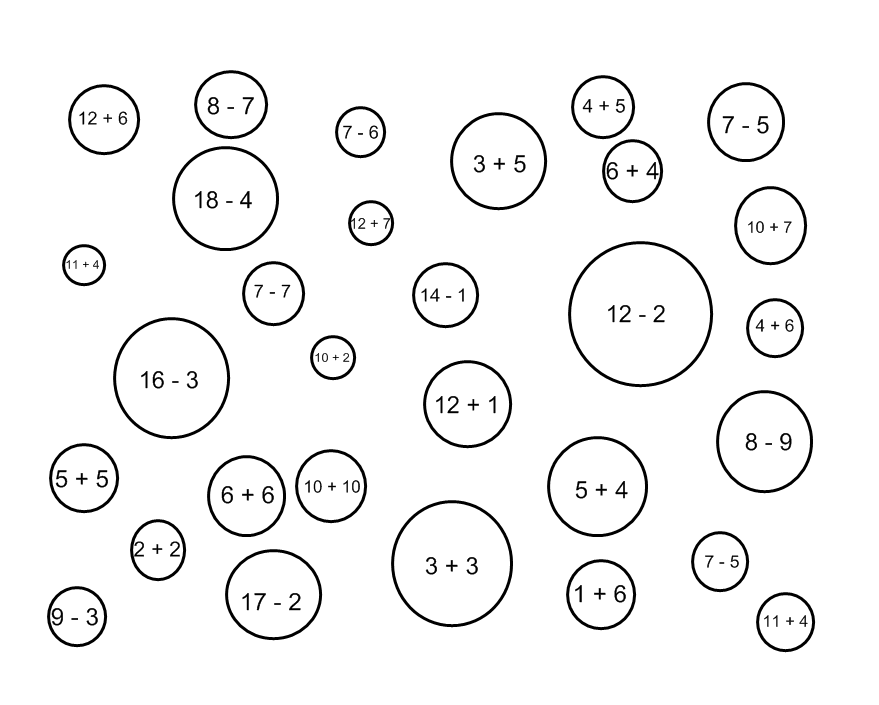 2, Spoj korálky tak, aby šly postupně za sebou.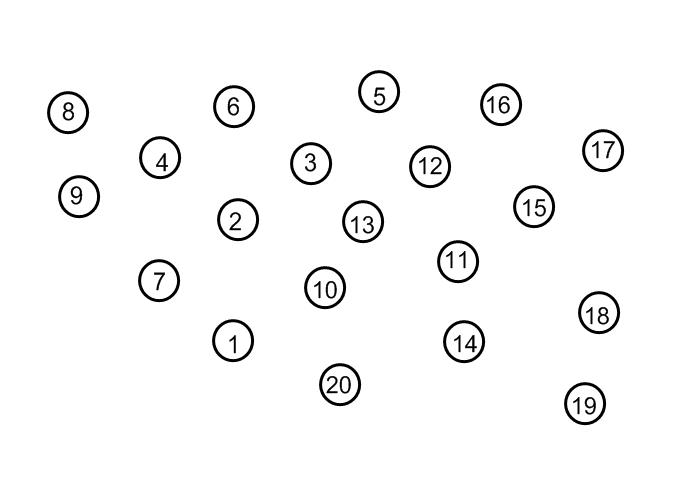 3, Vybarvi korálky podle vzoru.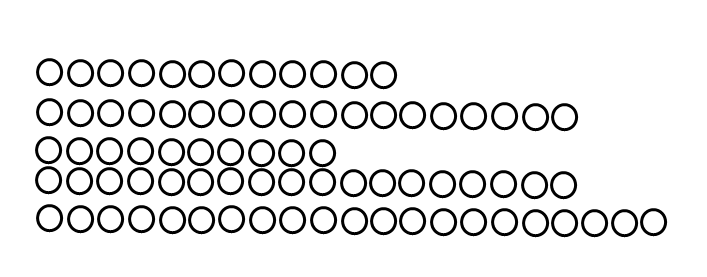 Učitel diktuje dětem barvy a ty pak samostatně doplní.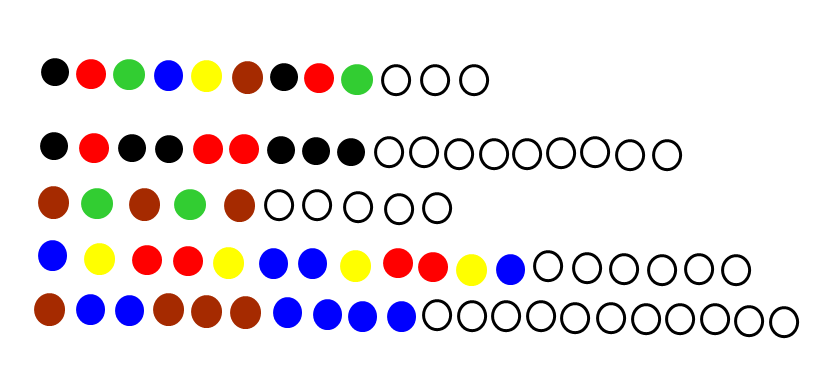 